一般社団法人　沖縄県認知症グループホーム協会　入会申込書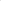 令和　　年　　　月　　　日私は貴協会の趣旨に賛同し、入会を申し込みます。（下記に足りない場合は別紙を添付して下さい)※郵送、FAX,メールにてご提出下さい。〒904－0101　北谷町上勢頭633-1　グループホーム上勢頭電話:080-6494-2018 　FAX:098-923-2728  mail:okigh2017@gmail.com会員コード(この欄は記入しないでください)会員名(事業主体名、法人名、又は個人名)(ふりがな)(ふりがな)会員名(事業主体名、法人名、又は個人名)法人名：事業所名：法人名：事業所名：法人　代表者氏名(ふりがな)(ふりがな)事業所　管理者名(ふりがな)(ふりがな)事業所　計画作成者名(ふりがな)(ふりがな)ご担当者氏名(ふりがな)(ふりがな)事業所の開設年月日令和　　年　　月　　日令和　　年　　月　　日事業所　住所〒〒事業所　住所TEL：FAX： 事業所　住所携帯：ﾎｰﾑﾍﾟｰｼﾞｱﾄﾞﾚｽ：事業所　住所E-mail：請求書送付先(上記と同じ場合は無し)グループホーム名ユニット数ユニット数定員合計事業者指定番号(ふりがな)(ふりがな)※記入例1 ( 1事業所でGHが1つの場合) グループホーム〇〇〇1ユニット9名※記入例1 ( 1事業所でGHが1つの場合) グループホーム〇〇〇1ユニット9名※記入例2 ( 1事業所でGHが2つの場合) グループホーム〇〇〇2ュニット18名※記入例2 ( 1事業所でGHが2つの場合) グループホーム〇〇〇2ュニット18名※記入例2 ( 1事業所でGHが2つの場合) グループホーム〇〇〇2ュニット18名